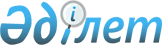 Об утверждении бюджета Дмитриевского сельского округа Тимирязевского района на 2024-2026 годыРешение маслихата Тимирязевского района Северо-Казахстанской области от 29 декабря 2023 года № 10/6
      Сноска. Вводится в действие с 01.01.2024 в соответствии с пунктом 7 настоящего решения.
      В соответствии с пунктом 2 статьи 9-1, статьей 75 Бюджетного кодекса Республики Казахстан, с пунктом 2-7 статьи 6 Закона Республики Казахстан "О местном государственном управлении и самоуправлении в Республике Казахстан" Тимирязевский районный маслихат РЕШИЛ:
      1. Утвердить бюджет Дмитриевского сельского округа Тимирязевского района на 2024-2026 годы согласно приложениям 1, 2 и 3 соответственно к настоящему решению, в том числе на 2024 год в следующих объемах:
      1) доходы – 70 399 тысячи тенге:
      налоговые поступления – 4 523 тысяч тенге;
      неналоговые поступления – 0 тысяч тенге;
      поступления от продажи основного капитала – 203 тысячи тенге;
      поступления трансфертов – 65 673 тысячи тенге;
      2) затраты – 70 399 тысячи тенге; 
      3) чистое бюджетное кредитование – 0 тысяч тенге:
      бюджетные кредиты – 0 тысяч тенге;
      погашение бюджетных кредитов – 0 тысяч тенге;
      4) сальдо по операциям с финансовыми активами – 0 тысяч тенге: приобретение финансовых активов – 0 тысяч тенге;
      поступления от продажи финансовых активов государства – 0 тысяч тенге;
      5) дефицит (профицит) бюджета – 0 тысяч тенге;
      6) финансирование дефицита (использование профицита) бюджета – 0 тысяч тенге:
      поступление займов – 0 тысяч тенге;
      погашение займов – 0 тысяч тенге;
      используемые остатки бюджетных средств – 0 тысяч тенге.
      2. Установить, что доходы бюджета сельского округа на 2024 год формируются в соответствии с Бюджетным кодексом Республики Казахстан за счет следующих налоговых поступлений:
      индивидуального подоходного налога с доходов, не облагаемых у источника выплаты;
      налога на имущество физических лиц, имущество которых находится на территории Дмитриевского сельского округа;
      земельного налога на земли населенных пунктов с физических и юридических лиц, земельный участок которых находится в селах Дмитриевского сельского округа;
      единого земельного налога;
      налога на транспортные средства с физических и юридических лиц, зарегистрированных в селах Дмитриевского сельского округа.
      3. Установить, что доходы бюджета сельского округа формируются за счет следующих неналоговых поступлений:
      доходов от коммунальной собственности сельского округа;
      других неналоговых поступлений в бюджет сельского округа.
      4. Установить, что доходы бюджета сельского округа формируются за счет поступлений от продажи основного капитала:
      поступления от продажи земельных участков, за исключением поступлений от продажи земельных участков сельскохозяйственного назначения.
      5. Учесть, что в бюджете сельского округа предусмотрены бюджетные субвенции, передаваемые из районного бюджета на 2024 год в сумме 22 984 тысяч тенге.
      6. Учесть, что в бюджете сельского округа поступление целевых трансфертов из вышестоящего бюджета на 2024 год в сумме 42 689 тысяч тенге.
      7. Настоящее решение вводится в действие с 1 января 2024 года. Бюджет Дмитриевского сельского округа на 2024 год Бюджет Дмитриевского сельского округа на 2025 год Бюджет Дмитриевского сельского округа на 2026 год
					© 2012. РГП на ПХВ «Институт законодательства и правовой информации Республики Казахстан» Министерства юстиции Республики Казахстан
				
      Председатель районного маслихата 

А. Асанова
Приложение 1 к решениюТимирязевского районного маслихатаот 29 декабря 2023 года № 10/6
Категория
Класс
Подкласс
Наименование
Сумма (тысяч тенге)
1) Доходы
70 399
1
Налоговые поступления
4 523
01
Подоходный налог
636
2
Индивидуальный подоходный налог 
636
04
Налоги на собственность
3 887
1
Налоги на имущество
142
3
Земельный налог
28
4
Налог на транспортные средства 
2 519
5
Единый земельный налог
1 198
3
Поступление от продажи основного капитала 
203
03
Продажа земли и нематериальных активов 
203
1
Продажа земли
203
4
Поступления трансфертов
65 673
02
Трансферты из вышестоящих органов государственного управления
65 673
3
Трансферты из районного (города областного значения) бюджета
65 673
Функциональная группа
Администратор бюджетных программ
Программа
Наименование
Сумма (тысяч тенге)
2) Затраты
70 399
1
Государственные услуги общего характера
26 324
124
Аппарат акима города районного значения, села, поселка, сельского округа
26 324
001
Услуги по обеспечению деятельности акима города районного значения, села, поселка, сельского округа
26 324
7
Жилищно-коммунальное хозяйство
43 760
124
Аппарат акима района в городе, города районного значения, поселка, села, сельского округа
43 760
008
Освещение улиц населенных пунктов
1 045
009
Обеспечение санитарии населенных пунктов
1 000
011
Благоустройства и озеленение населенных пунктов
36 815
045
Капитальный и средний ремонт автомобильных дорог в городах районного значения, селах, поселках, сельских округах
4 900
12
Транспорт и коммуникация
315
124
Аппарат акима района в городе, города районного значения, поселка, села, сельского округа
315
013
Обеспечение функционирования автомобильных дорог в городах районного значения, селах, поселках, сельских округах
315
3) Чистое бюджетное кредитование
0
4) Сальдо по операциям с финансовыми активами
0
5) Дефицит (профицит) бюджета
0
6) Финансирование дефицита (использование профцита) бюджета
0Приложение 2 к решениюТимирязевского районного маслихатаот 29 декабря 2023 года № 10/6
Категория
Класс
Подкласс
Наименование
Сумма (тысяч тенге)
1) Доходы
29 006
1
Налоговые поступления
4 809
01
Подоходный налог
677
2
Индивидуальный подоходный налог 
677
04
Налоги на собственность
4 132
1
Налоги на имущество
144
3
Земельный налог
29
4
Налог на транспортные средства 
2 683
5
Единый земельный налог
1 276
3
Поступление от продажи основного капитала 
213
03
Продажа земли и нематериальных активов 
213
1
Продажа земли
213
4
Поступления трансфертов
23 984
02
Трансферты из вышестоящих органов государственного управления
23 984
3
Трансферты из районного (города областного значения) бюджета
23 984
Функциональная группа
Администратор бюджетных программ
Программа
Наименование
Сумма (тысяч тенге)
2) Затраты
29 006
1
Государственные услуги общего характера
26 583
124
Аппарат акима города районного значения, села, поселка, сельского округа
26 583
001
Услуги по обеспечению деятельности акима города районного значения, села, поселка, сельского округа
26 583
7
Жилищно-коммунальное хозяйство
2 108
124
Аппарат акима района в городе, города районного значения, поселка, села, сельского округа
2 108
008
Освещение улиц населенных пунктов
1 045
009
Обеспечение санитарии населенных пунктов
1 000
011
Благоустройства и озеленение населенных пунктов
63
12
Транспорт и коммуникация
315
124
Аппарат акима района в городе, города районного значения, поселка, села, сельского округа
315
013
Обеспечение функционирования автомобильных дорог в городах районного значения, селах, поселках, сельских округах
315
3) Чистое бюджетное кредитование
0
4) Сальдо по операциям с финансовыми активами
0
5) Дефицит (профицит) бюджета
0
6) Финансирование дефицита (использование профцита) бюджета
0Приложение 3 к решению Тимирязевского районного маслихатаот 29 декабря 2023 года № 10/6
Категория
Класс
Подкласс
Наименование
Сумма (тысяч тенге)
1) Доходы
29 251
1
Налоговые поступления
5 043
01
Подоходный налог
711
2
Индивидуальный подоходный налог 
711
04
Налоги на собственность
4 332
1
Налоги на имущество
145
3
Земельный налог
30
4
Налог на транспортные средства 
2 817
5
Единый земельный налог
1 340
3
Поступление от продажи основного капитала 
224
03
Продажа земли и нематериальных активов 
224
1
Продажа земли
224
4
Поступления трансфертов
23 984
02
Трансферты из вышестоящих органов государственного управления
23 984
3
Трансферты из районного (города областного значения) бюджета
23 984
Функциональная группа
Администратор бюджетных программ
Программа
Наименование
Сумма (тысяч тенге)
2) Затраты
29 251
1
Государственные услуги общего характера
26 828
124
Аппарат акима города районного значения, села, поселка, сельского округа
26 828
001
Услуги по обеспечению деятельности акима города районного значения, села, поселка, сельского округа
26 828
7
Жилищно-коммунальное хозяйство
2 108
124
Аппарат акима района в городе, города районного значения, поселка, села, сельского округа
2 108
008
Освещение улиц населенных пунктов
1 045
009
Обеспечение санитарии населенных пунктов
1 000
011
Благоустройства и озеленение населенных пунктов
63
12
Транспорт и коммуникация
315
124
Аппарат акима района в городе, города районного значения, поселка, села, сельского округа
315
013
Обеспечение функционирования автомобильных дорог в городах районного значения, селах, поселках, сельских округах
315
3) Чистое бюджетное кредитование
0
4) Сальдо по операциям с финансовыми активами
0
5) Дефицит (профицит) бюджета
0
6) Финансирование дефицита (использование профицита) бюджета
0